Схема расположения земельного участка, в отношении которого подготовлен проект решения о предоставлении ОБЩЕСТВУ С ОГРАНИЧЕННОЙ ОТВЕТСТВЕННОСТЬЮ ФИНАНСОВО-СТРОИТЕЛЬНОЙ КОМПАНИИ «ГЛОБУС» разрешения на отклонение от предельных параметров разрешенного строительства, реконструкции объектов капитального строительства в части увеличения коэффициента интенсивности жилой застройки до 1,9 (при нормативном не более 1,5) на земельных участках с кадастровыми номерами 24:50:0100007:3538, 24:50:0100007:3539,  24:50:0100007:3541,  24:50:0100007:3545,  24:50:0100007:3537,    24:50:0100007:3543, расположенных в территориальной зоне застройки многоэтажными жилыми домами (Ж-4) по адресу: Красноярский край, г. Красноярск, с целью размещения жилых домов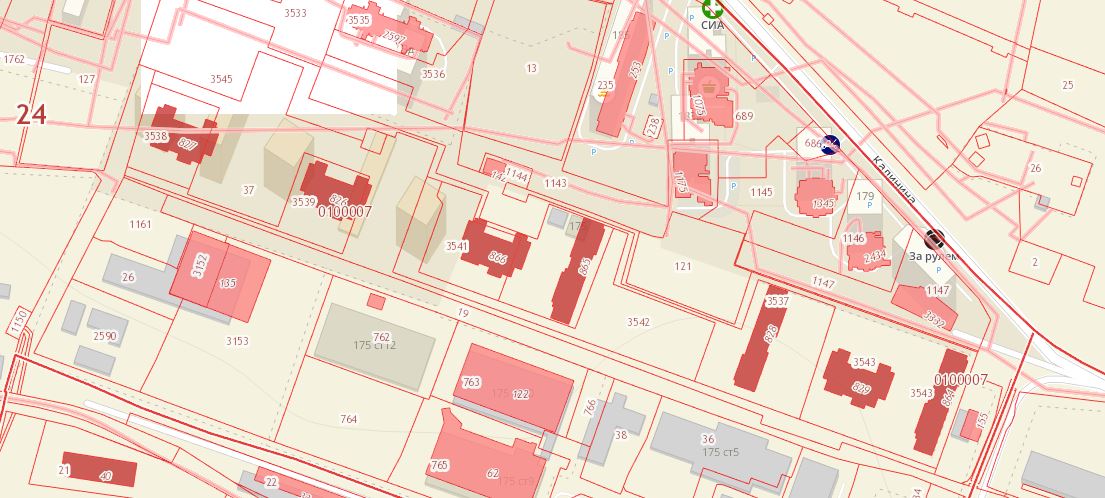 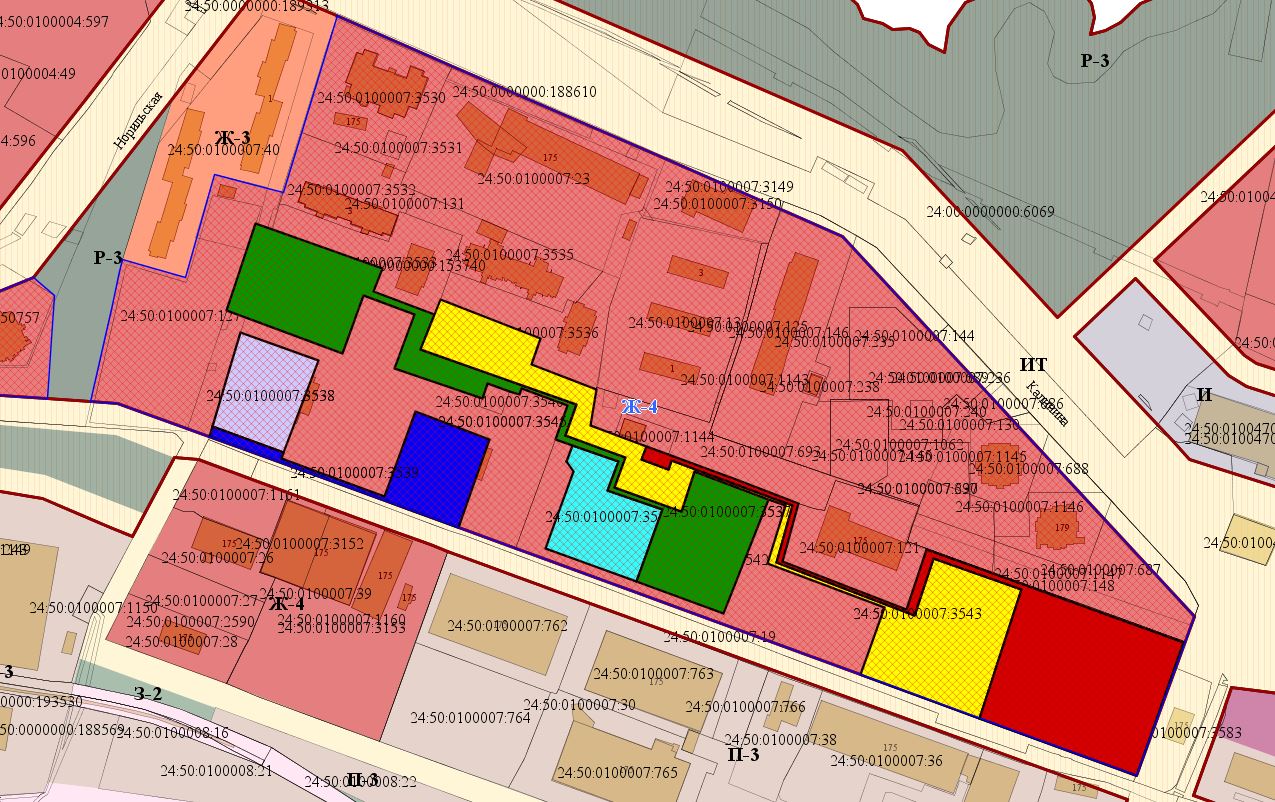    - граница территориальной зоны застройки многоэтажными жилыми домами (Ж-4)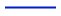 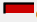 - земельный участок  с кадастровым номером 24:50:0100007:3543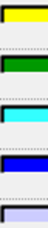 - земельный участок  с кадастровым номером 24:50:0100007:3537- земельный участок  с кадастровым номером 24:50:0100007:3545- земельный участок  с кадастровым номером 24:50:0100007:3541- земельный участок  с кадастровым номером 24:50:0100007:3539- земельный участок  с кадастровым номером 24:50:0100007:3538